View ApplicationsGrant Recipient Portal Task CardPortal Access required: Administrator, Editor or View OnlyThe Grant Recipient Portal (Portal) enables grant recipients to view a list of their submitted Grant Applications. A Grant Recipient can request a copy of a submitted Grant Application by contacting the Community Grants Hub Hotline on 1800 020 283 or emailing support@communitygrants.gov.au. This task card describes the process of viewing a list of submitted Grant Applications. Viewing ApplicationsNeed Help?For further assistance, contact the Grant Recipient Portal Helpdesk:Email: GRP.Helpdesk@communitygrants.gov.au Phone: 1800 020 283 (Option 5)Operating Hours: Monday to Friday 9:00am – 5:00pm (AEST/AEDT)StepActionFrom the Home screen select on the Applications tile or select the Applications link from the Navigation menu.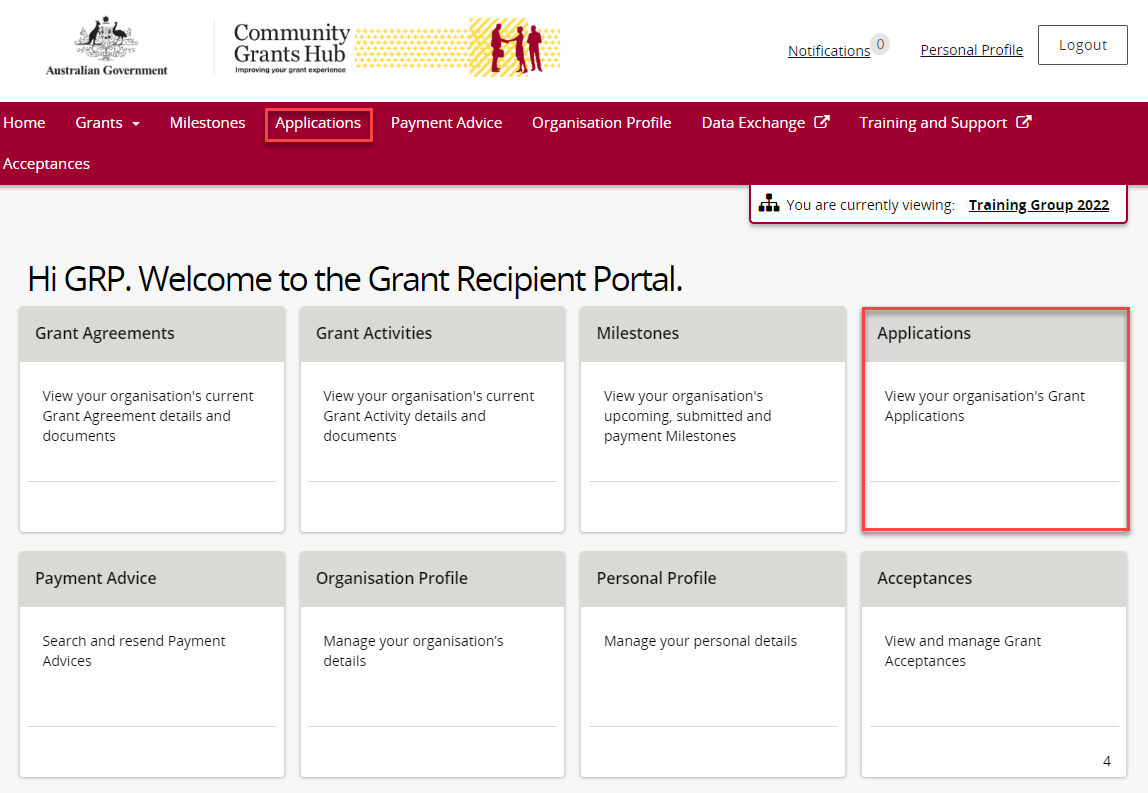 The Applications screen will display showing a list of submitted applications with the following information.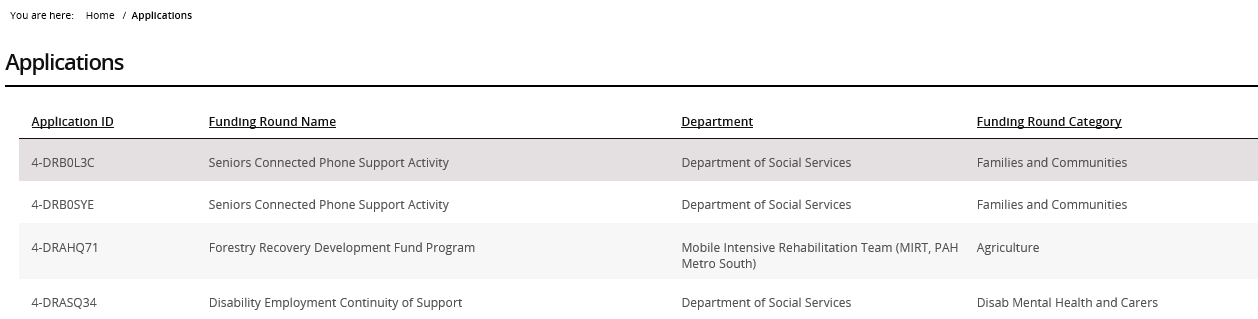 